    桃園市進出口商業同業公會 函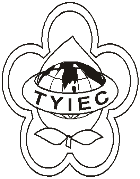          Taoyuan Importers & Exporters Chamber of Commerce桃園市桃園區春日路1235之2號3F           TEL:886-3-316-4346   886-3-325-3781   FAX:886-3-355-9651ie325@ms19.hinet.net     www.taoyuanproduct.org受 文 者：各相關會員 發文日期：中華民國109年12月25日發文字號：桃貿豐字第20670號附    件：隨文主   旨：勞動部為辦理說明二所列機械設備器具型式檢定         業務之型式檢定機構，請查照。說   明：     一、依據勞動部109年12月23日勞職授字第1090205723         號函辦理。     二、勞動部審查結果符合「動力衝剪機械」、「木材加         工用圓盤踞」、「研磨機」及「動力堆高機」之機         械設備器具型式檢定業務。     三、檢送勞動部109年12月23日勞職授字第10902057231公告如附，貴中心於認可有效期間，應遵守「機械設備器具型式檢定作業要點」 及相關法令規定，辦理型式檢定業務，如經查核有不符合認可條件或違規情事者，將依該要點規定命令暫停辦理型式檢定業務、撤銷或廢止全部或一部之認可。理事長  簡 文 豐